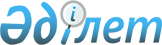 2010-2012 жылдарға арналған аудан бюджеті туралы
					
			Күшін жойған
			
			
		
					Солтүстік Қазақстан облысы Мағжан Жұмабаев атындағы аудандық мәслихаттың 2009 жылғы 25 желтоқсандағы N 20-1 шешімі. Солтүстік Қазақстан облысы Мағжан Жұмабаев атындағы ауданының Әділет басқармасында 2010 жылғы 14 қаңтарда N 13-9-112 тіркелді. Күші жойылды - Солтүстік Қазақстан облысы Мағжан Жұмабаев атындағы аудандық мәслихаттың 2010 жылғы 24 желтоқсандағы N 29-11 Шешімімен

      Ескерту. Күші жойылды - Солтүстік Қазақстан облысы Мағжан Жұмабаев атындағы аудандық мәслихаттың 2010.12.24 N 29-11 Шешімімен      Қазақстан Республикасының 2008 жылғы 4 желтоқсандағы № 95-IV Бюджет кодексінің 9-бабы 2-тармағына, Қазақстан Республикасының 2001 жылғы 23 қаңтардағы № 148-ІІ «Қазақстан Республикасындағы жергілікті мемлекеттік басқару және өзін-өзі басқару туралы» Заңының 6-бабы 1-тармағы 1) тармақшасына сәйкес аудандық мәслихат ШЕШТІ:



      1. 2010 жылға арналған аудан бюджеті 1-қосымшаға сәйкес, 2011 жылға арналған аудан бюджеті 2-қосымшаға сәйкес, 2012 жылға арналған аудан бюджеті 3-қосымшаға сәйкес мынадай көлемде бекітілсін:

      1) түсімдер - 2493267,9 мың теңге, оның ішінде:

      салықтық түсімдері - 278488,0 мың теңге 

      салықтық емес түсімдер - 1200 мың теңге

      негізгі капиталды сатудан түскен түсімдер - 26943 мың теңге

      трансферттер түсімі - 2184265,9 мың теңге

      2) шығындар - 2497006,7 мың теңге

      3) Таза бюджеттік кредиттеу - 8011

      4) Қаржылық активтер операциялары бойынша сальдо - 0

      5) Бюджеттің (пайда) тапшылығы – -11749,8 

      6) Бюджеттің (пайданы қолдану) тапшылығын қаржыландырылу - 11749,8;

      бюджеттік қаражаттың пайдаланылатын қалдықтары - 3738,8.

      Ескерту. 1-тармаққа өзгерту енгізілді - Солтүстік Қазақстан облысы Мағжан Жұмабаев атындағы аудандық мәслихаттың 2010.03.31 N 22-1; 2010.06.17 N 24-4; 2010.08.06 N 26-1; 2010.11.08 N 27-1 Шешімдерімен



      2. 2010 жылға арналған аудан бюджетінің кірістері Қазақстан Республикасының Бюджет кодексіне сәйкес келесі салықтық түсімдер есебінен қалыптастырылады деп белгіленсін:

      әлеуметтік салық;

      заңды, жеке тұлғалардың және жеке кәсіпкерлердің мүлкіне салынатын салық;

      бірыңғай жер салығы;

      жеке және заңды тұлғаларының көлік құралдарына салынатын салық;

      акциздер;

      жер учаскелерін пайдаланғаны үшін төлем;

      жеке кәсіпкерлерді тіркегені үшін алынатын алым;

      қызметтің жеке түрлерімен айналысу құқығы үшін лицензиялық алым;

      заңды тұлғаларды мемлекеттік тіркегені және өкілдіктер филиалдарды есептік тіркегені үшін алынатын алым; 

      жылжымалы мүлікті кепілдікке салуды және жүзу көлігін немесе салынып жатқан жүзу көлігін ипотекалауды мемлекеттік тіркегені үшін алым;

      көлік құралдарын мемлекеттік тіркегені үшін алым;

      жылжымайтын мүлікке және олармен мәміле жасау құқығын мемлекеттік тіркегені үшін алым;

      жергілікті маңызы бар ақылы мемлекеттік автомобиль жолдары бойынша жүргені үшін алым;

      Жергілікті маңызы бар және елді мекендердегі жалпы пайдаланудағы автомобиль жолдарының бөлу жолындағы сыртқы (көрнекі) жарнамаларды орналастырғаны үшін алынатын төлем.

      заңдық мәнді іс- әрекеттерді жасағаны және (немесе) оған уәкілеттігі бар мемлекеттік органдар немесе лауазымды адамдар құжаттар бергені үшін алынатын міндетті төлемдер;

      мемлекеттік баж;



      3. 2010 жылға арналған аудан бюджеті кірістерінің қалыптасуы мынадай салыққа жатпайтын түсімдер есебінен белгіленсін:

      коммуналдық меншігіндегі мүлікті жалға беруден түсетін кірістер;

      басқа да салықтық емес түсімдер;



      4. 2010 жылға арналған аудан бюджетінің кірістеріне негізгі капиталды сатудан түскен түсімдер енгізілген;

      Ескерту. 4-тармақ жаңа редакцияда - Солтүстік Қазақстан облысы Мағжан Жұмабаев атындағы аудандық мәслихаттың 2010.03.31 N 22-1 Шешімімен



      5. 2010 жылға арналған субвенцияның облыстық бюджеттен аударылған аудан бойынша бюджет көлемі 1603359 мың теңге көзделсін.

      Ескерту. 5-тармаққа өзгерту енгізілді - Солтүстік Қазақстан облысы Мағжан Жұмабаев атындағы аудандық мәслихаттың 2010.03.31 N 22-1 Шешімімен

      5-1. 2010 жылға арналған аудан бюджетінде бюджеттік салада еңбекақы қорының өзгеруімен байланысты, әлеуметтік салық пен жеке табыс салығының салық салу базасының өзгеруін есепке ала отырып, облыс бюджетіне жалпы сипаттағы трансферттерді есептегенде ескерілген 73894 мың теңге сомасындағы трансферттердің қайтарылуы қарастырылсын

      Ескерту. 5-тармақ 5-1-тармақпен толықтырылды - Солтүстік Қазақстан облысы Мағжан Жұмабаев атындағы аудандық мәслихаттың 2010.03.31 N 22-1 Шешімімен



      6. Республикалық бюджеттен берілетін түсімдері 448784,5 мың теңге сомасында көзделсін.

      Ескерту. 6-тармаққа өзгерту енгізілді - Солтүстік Қазақстан облысы Мағжан Жұмабаев атындағы аудандық мәслихаттың 2010.03.31 N 22-1; 2010.08.06 N 26-1; 2010.11.08 N 27-1 Шешімдерімен



      7. Облыстық бюджеттен берілетін түсімдері қарастырылсын: 140133,4 мың теңге сомасында көзделсін.

      Ескерту. 7-тармаққа өзгерту енгізілді - Солтүстік Қазақстан облысы Мағжан Жұмабаев атындағы аудандық мәслихаттың 2010.03.31 N 22-1; 2010.08.06 N 26-1 Шешімдерімен



      8. 2010 жылға арналған аудан бюджетінің шығыстарында селолық жерлерде тұратын денсаулық сақтау, білім беру, әлеуметтік қорғау, мәдениет мамандарына әлеуметтік көмек көрсетуге, отын сатып алуға төлемдер көлемі 1000 теңгеден кем емес мөлшерде белгіленсін.



      9. 2010 жылға мемлекеттік қызметшілердің, мемлекеттік қызметшіге жатпайтын мемлекеттік мекеме және қазыналық кәсіпорындар жұмысшыларының жалақысын толық көлемде төлеу қамтамасыз етілсін.



      10. Селолық жерлерде жұмыс істейтін, мемлекеттік қызметкерге жатпайтын денсаулық сақтау, білім беру, әлеуметтік қорғау, мәдениет және спорт мамандарына, олардың лауазымдық жалақыларын (тарифтік ставкаларын) қалалық жағдайда қызметтің осы түрлерімен айналысатын мамандардың ставкаларымен салыстырғанда 25 пайызға көтеру қарастырылып, сақталсын.



      11. 2010 жылға арналған жергілікті атқарушы органдардың резерві 1000 мың теңге мөлшерінде бекітілсін, оның ішінде:



      12. Ауданның селолық округтердің 2010 жылға арналған бюджеттік бағдарламаларының тізбесі 4-қосымшаға сәйкес, 2011 жылға арналған бюджеттік бағдарламаларының тізбесі 5-қосымшаға сәйкес, 2012 жылға арналған бюджеттік бағдарламаларының тізбесі 6-қосымшаға сәйкес бекітілсін.



      13. Аудан бюджетін орындау процесінде секвестрлеуге жатпайтын бюджеттік бағдарламалардың тізбесі 2010 жылға 7-қосымшаға сәйкес, 2011 жылға 8-қосымшаға сәйкес, 2012 жылға 9-қосымшаға сәйкес белгіленсін.



      14. Ауданның 2010 жылға арналған бюджеттік бағдарламаларына бөлінген, заңды тұлғаларының жарғылық капиталын ұлғайту немесе бюджеттік инвестицияларының жобаларын (бағдарламаларын) іске асыруға бағытталған және қалыптастырылған бюджеттік даму бағдарламаларының тізбесі 10-қосымшаға сәйкес бекітілсін.



      15. 2010 жылға арналған республикалық бюджеттен берілген ағымдағы мақсатты трансферттерінің тізбесі 11-қосымшаға сәйкес қарастырылсын.

      Ескерту. 15-тармаққа өзгерту енгізілді - Солтүстік Қазақстан облысы Мағжан Жұмабаев атындағы аудандық мәслихаттың 2010.03.31 N 22-1 Шешімімен



      16. 2010 жылға арналған облыстық трансферттерінің бюджеттік бағдарламалар тізбесі 12-қосымшаға сәйкес қарастырылсын.

      Ескерту. 16-тармаққа өзгерту енгізілді - Солтүстік Қазақстан облысы Мағжан Жұмабаев атындағы аудандық мәслихаттың 2010.03.31 N 22-1 Шешімімен



      17. «Жергілікті өкілетті органдардың шешімі бойынша азаматтардың жекелеген топтарына әлеуметтік көмек» бағдарламасы бойынша көзделген әлеуметтік көмек тізбесі 13-қосымшаға сәйкес бекітілсін.

      Ескерту. 17-тармаққа өзгерту енгізілді - Солтүстік Қазақстан облысы Мағжан Жұмабаев атындағы аудандық мәслихаттың 2010.03.31 N 22-1 Шешімімен

      17-1. Аудан бюджетінде қаржылық жылдың басына қалыптасқан қаражаттың бос қалдықтары есебінен шығындар 3738,8 мың теңге, оның ішінде 2009 жылы пайдаланылмаған (толық пайдаланылмаған) мақсатты трансферттерді қайтаруға 399,6 мың теңге сомасында 14-қосымшаға сәйкес қарастырылсын.

      Ескерту. 17-тармақ 17-1-тармақпен толықтырылды - Солтүстік Қазақстан облысы Мағжан Жұмабаев атындағы аудандық мәслихаттың 2010.03.31 N 22-1 Шешімімен



      18. Осы шешім 2010 жылдың 1 қаңтарынан бастап қолданысқа енгізіледі.      Сессия төрағасы                            Мәслихат хатшысы

      А. Штах                                    В. Гюнтнер

Аудандық мәслихаттың

2009 жылғы 25 желтоқсандағы

№ 20-1 шешіміне 1-қосымша Мағжан Жұмабаев ауданының 2010 жылға арналған бюджеті      Ескерту. 1-қосымша жаңа редакцияда - Солтүстік Қазақстан облысы Мағжан Жұмабаев атындағы аудандық мәслихаттың 2010.11.08 N 27-1 Шешімімен

Аудандық мәслихаттың

2009 жылғы 25 желтоқсандағы

№ 20-1 шешіміне 2-қосымша Мағжан Жұмабаев ауданының 2011 жылға арналған бюджеті

Аудандық мәслихаттың

2009 жылғы 25 желтоқсандағы

№ 20-1 шешіміне 3-қосымша Мағжан Жұмабаев ауданының 2012 жылға арналған бюджеті

Аудандық мәслихаттың

2009 жылғы 25 желтоқсандағы

№ 20-1 шешіміне 4-қосымша Ауданның селолық округтерінің 2010 жылға арналған бюджеттік бағдарламалары      Ескерту. 4-қосымша жаңа редакцияда - Солтүстік Қазақстан облысы Мағжан Жұмабаев атындағы аудандық мәслихаттың 2010.11.08 N 27-1 Шешіміменкестенің жалғасыкестенің жалғасыкестенің жалғасы

Аудандық мәслихаттың

2009 жылғы 25 желтоқсандағы

№ 20-1 шешіміне 5-қосымша 2011 жылға арналған ауданның селолық округтерінің бюджеттік бағдарламаларыкестенің жалғасыкестенің жалғасы

Аудандық мәслихаттың

2009 жылғы 25 желтоқсандағы

№ 20-1 шешіміне 6-қосымша 2012 жылға арналған ауданның селолық округтерінің бюджеттік бағдарламаларыкестенің жалғасыкестенің жалғасы

Аудандық мәслихаттың

2009 жылғы 25 желтоқсандағы

№ 20-1 шешіміне 7-қосымша 2010 жылға арналған аудан бюджетін орындау процесінде секвестрлеуге жатпайтын бюджеттік бағдарламалар тізбесі

Аудандық мәслихаттың

2009 жылғы 25 желтоқсандағы

№ 20-1 шешіміне 8-қосымша 2011 жылға арналған аудан бюджетін орындау процесінде секвестрлеуге жатпайтын бюджеттік бағдарламалар тізбесі

Аудандық мәслихаттың

2009 жылғы 25 желтоқсандағы

№ 20-1 шешіміне 9-қосымша 2012 жылға арналған аудан бюджетін орындау процесінде секвестрлеуге жатпайтын бюджеттік бағдарламалар тізбесі

Аудандық мәслихаттың

2009 жылғы 25 желтоқсандағы

№ 20-1 шешіміне 10-қосымша Ауданның 2010 жылға арналған бюджеттік бағдарламаларына бөлінген, заңды тұлғаларының жарғылық капиталын ұлғайту немесе бюджеттік инвестицияларының жобаларын (бағдарламаларын) іске асыруға бағытталған және қалыптастырылған бюджеттік даму бағдарламаларының тізбесі      Ескерту. 10-қосымша жаңа редакцияда - Солтүстік Қазақстан облысы Мағжан Жұмабаев атындағы аудандық мәслихаттың 2010.11.08 N 27-1 Шешімімен

Аудандық мәслихаттың

2009 жылғы 25 желтоқсандағы

№ 20-1 шешіміне 11-қосымша Ауданның 2010 жылға арналған республикалық бюджеттен берілетін ағымдағы мақсатты трансферттер тізбесі      Ескерту. 11-қосымша жаңа редакцияда - Солтүстік Қазақстан облысы Мағжан Жұмабаев атындағы аудандық мәслихаттың 2010.11.08 N 27-1 Шешімімен

Аудандық мәслихаттың

2009 жылғы 25 желтоқсандағы

№ 20-1 шешіміне 12-қосымша Мағжан Жұмабаев ауданының 2010 жылға арналған облыстық трансферттерінің бюджеттік бағдарламалар тізбесі      Ескерту. 12-қосымша жаңа редакцияда - Солтүстік Қазақстан облысы Мағжан Жұмабаев атындағы аудандық мәслихаттың 2010.11.08 N 27-1 Шешімімен

Аудандық мәслихаттың

2009 жылғы 25 желтоқсандағы

№ 20-1 шешіміне 13-қосымша «Жергілікті атқарушы органдардың шешімі бойынша мұқтаж азаматтардың жеке санаттарына әлеуметтік көмек» бағдарламасы бойынша қарастырылған әлеуметтік көмек түрлерінің тізімі      Ескерту. 13-қосымша жаңа редакцияда - Солтүстік Қазақстан облысы Мағжан Жұмабаев атындағы аудандық мәслихаттың 2010.08.06 N 26-1 Шешімімен     1. Ұлы Отан соғысының қатысушылары мен мүгедектеріне моншаға баруға және шаштараз қызметтері үшін қосымша әлеуметтік көмек көрсету;

      2. Ұлы Отан соғысының қатысушылары мен мүгедектеріне және жеңілдіктері мен кепілдіктері бойынша Ұлы Отан соғысының қатысушылары мен мүгедектеріне теңестірілген тұлғаларға; жеңілдіктері мен кепілдіктері бойынша Ұлы Отан соғысының қатысушылары мен мүгедектеріне теңестірілген басқа санаттағы тұлғаларға; «Алтын алқа», «Күміс алқа» белгілерімен марапатталған немесе бұрын «Ардақты ана» атағын алған, сондай-ақ І және ІІ дәрежелі «Ана даңқы» ордендерімен марапатталған көп балалы аналарға; Қазақстан Республикасына сіңірген ерекше еңбегі үшін зейнетақы тағайындалған тұлғаларға; Кеңес Одағының Батырларына, Социалистік Еңбек Ерлеріне, үш дәрәжелі Даңқ, үш дәрежелі Еңбек Даңқы ордендерінің иегерлеріне; 1988-1989 жылдардағы Чернобыль атом электр стансасындағы апаттың зардаптарын жоюға қатысқандарға, қоныс аудару күнінде құрсақта болған балаларды қоса алғанда оқшаулау және көшіру аймағынан қоныс аударылғандарға (өз еркімен кеткендерге) санаторлық–курорттық емделуге әлеуметтік көмек көрсету;

      3. Аз қамтылған отбасынан шыққан (бір адамға түсетін орташа табысы он айлық есептік көрсеткіштен аспайтын), Қазақстан Республикасының азаматы болып табылатын, Солтүстік Қазақстан облысының жоғары білім орындарында оқитын (күндізгі оқу түрі бойынша), үнемі Мағжан Жұмабаев ауданының аумағында тұратын, мемлекеттік жалпы білім беретін гранттың және несиенің иесі болмаған студенттерге әлеуметтік көмек;

      4. Ұлы Отан соғысының қатысушылары мен мүгедектеріне және жеңілдіктері мен кепілдіктері бойынша Ұлы Отан соғысының қатысушылары мен мүгедектеріне теңестірілген тұлғаларға жасанды тіс салуға;

      5. Туберкулез ауруымен ауыратын азаматтарға амбулаторлық емделу кезеңінде қосымша тамақтануға 600 теңге көлемінде әлеуметтік көмек көрсету;

      6. Астана қаласына авиатурмен баруға соғыс мүгедектері мен қатысушыларына және оларға теңестірілген тұлғаларға; Ұлы Отан соғысы жылдары қаза тапқан жауынгерлердің қайта тұрмысқа шықпаған жесірлеріне; қайтыс болған соғысқа қатысушылардың мүгедектігі жалпы ауру негізінде танылған, қайта тұрмысқа шықпаған әйелдеріне (күйеулеріне); қаза тапқан әскери қызметкерлердің отбасыларына; тылда еңбек еткен және әскери қызмет атқарған азаматтарға; «Алтын алқа», «Күміс алқа» белгілерімен немесе «Ардақты ана» орденімен марапатталған көп балалы аналарға әлеуметтік төлем көрсету;

      7. Ауданға тұрақты жұмыс істеуге келген дәрігерлер мен медициналық жоғары оқу орындарын бітірген түлектерге, орта медициналық қызметкерлерге бір реттік жәрдемақы;

      8. Өрттен зардап шеккен азаматтарға бір реттік әлеуметтік көмек көрсету;

      9. Су тасқынынан зардап шеккен азаматтарға бір реттік әлеуметтік көмек көрсету;

      10. Ұлы Отан соғысының қатысушылары мен мүгедектеріне коммуналдық қызметке әлеуметтік көмек көрсету;

      11. Жеке санаттағы азаматтарға Мағжан Жұмабаев ауданы бойынша қоғамдық көлікте (таксиден басқа) жүруге әлеуметтік көмек көрсету;

      12. Халықтың әлеуметтік осал топтарына шұғыл әлеуметтік қолдауды қажет ететін өмірдің өте қиын жағдайларында: денсаулығы өте нашарлаған кезеңінде, обыр және туберкулез ауруларын емдеуге, ота жасау қажеттігінде бір реттік әлеуметтік көмек;

      13. Соғысқа қатысушылар мен соғыс мүгедектерiне және оларға теңестiрiлген тұлғаларға, олардың жесiрлерiне, қаза тапқан әскери қызметкерлердiң отбасыларына, тылда еңбек етiп, әскери қызмет атқарған азаматтарға тұрғын үй жөндеуге әлеуметтік көмек көрсету;

      14. Көп балалы отбасыларына мемлекеттік қолдауды қамтамасыз ету үшін «Болашақ қоры» бала туылуын ынталандыру бағдарламасы шегінде аумақта бала туылуын ынталандыруға бағытталған әлеуметтік көмек көрсету.

Аудандық мәслихаттың

2009 жылғы 25 желтоқсандағы

№ 20-1 шешіміне 14-қосымша Қаржылық жылдың басына қалыптасқан қаражаттың бос қалдықтары есебінен шығындар      Ескерту. Шешім 14-қосымшамен толықтырылды - Солтүстік Қазақстан облысы Мағжан Жұмабаев атындағы аудандық мәслихаттың 2010.03.31 N 22-1 Шешімімен
					© 2012. Қазақстан Республикасы Әділет министрлігінің «Қазақстан Республикасының Заңнама және құқықтық ақпарат институты» ШЖҚ РМК
				СанатыСанатыСанатыСанаты2010 жыл

Сомасы

мың

теңгеСыныбыСыныбыСыныбы2010 жыл

Сомасы

мың

теңгеIшкi сыныбыIшкi сыныбы2010 жыл

Сомасы

мың

теңгеАтауы2010 жыл

Сомасы

мың

теңгеКірістер 2493267,91Салықтық түсімдер278 488,01Табыс салығы5 210,02Жеке табыс салығы5 210,0Қызметін бір жолғы талон бойынша жүзеге асыратын жеке тұлғалардан алынатын жеке табыс салығы 5 210,03Әлеуметтік салық116 952,01Әлеуметтік салық116 952,04Меншікке салынатын салықтар132 856,01Мүлікке салынатын салықтар73 100,03Жер салығы9 205,04Көлiк құралдарына салынатын салық29 784,05Бірыңғай жер салығы20 756,05Тауарларға, жұмыстарға және қызметтер көрсетуге салынатын iшкi салықтар20 756,02Акциздер2 570,03Табиғи және басқа ресурстарды пайдаланғаны үшiн түсетiн түсiмдер13 500,04Кәсiпкерлiк және кәсiби қызметтi жүргiзгенi үшiн алынатын алымдар4 586,05Бизнестік ойынға салық100,08Заңдық мәнді іс-әрекеттерді жасағаны және (немесе) құжаттар бергені үшін оған уәкілеттігі бар мемлекеттік органдар немесе лауазымды адамдар алатын міндетті төлемдер2 714,01Мемлекеттік баж2 714,02Салықтық емес түсiмдер1 527,01Мемлекет меншігінен түсетін түсімдер700,05Мемлекет меншігіндегі мүлікті жалға беруден түсетін кірістер700,02Мемлекеттік бюджеттен қаржыландырылатын, мемлекеттік мекемелермен (жұмыс, қызмет) тауарларды іске асыру түсімдер94,01Мемлекеттік бюджеттен қаржыландырылатын, мемлекеттік мекемелермен (жұмыс, қызмет) тауарларды іске асыру түсімдер94,06Басқа да салықтық емес түсімдер 733,01Басқа да салықтық емес түсімдер 733,03Негізгі капиталды сатудан түсетін түсімдер28 987,01Мемлекеттік мекемелерге бекітілген мемлекеттік мүліктерді сату 10 000,01Мемлекеттік мекемелерге бекітілген мемлекеттік мүліктерді сату 10 000,03Жердi және материалдық емес активтердi сату18 987,01Жерді сату18 888,02Материалдық емес активтерді сату 99,04Трансферттерден түсетін түсімдер2 184 265,92Мемлекеттiк басқарудың жоғары тұрған органдарынан түсетiн трансферттер2 184 265,92Облыстық бюджеттен түсетiн нысаналы трансферттер2 184 265,9Функционалдық топФункционалдық топФункционалдық топФункционалдық топ2010 жыл

мың теңгеБюджеттік бағдарламалардың әкiмшiсiБюджеттік бағдарламалардың әкiмшiсiБюджеттік бағдарламалардың әкiмшiсi2010 жыл

мың теңгеБағдарламаБағдарлама2010 жыл

мың теңгеАтауы2010 жыл

мың теңге2) Шығындар2 497 006,701Жалпы сипаттағы мемлекеттiк қызметтер 234 552,0112Аудан (облыстық маңызы бар қала) мәслихатының аппараты10 501,0001Аудан (облыстық маңызы бар қала) мәслихатының қызметін қамтамасыз ету10 376,0004Мемлекеттік органдарды материалдық-техникалық жарақтандыру125,0122Аудан (облыстық маңызы бар қала) әкімінің аппараты43 851,9001Аудан (облыстық маңызы бар қала) әкімінің қызметін қамтамасыз ету42 696,4004Мемлекеттік органдарды материалдық-техникалық жарақтандыру1 155,5123Қаладағы аудан, аудандық маңызы бар қала, кент, ауыл (село), ауылдық (селолық) округ әкімінің аппараты157 367,8001Қаладағы ауданның, аудандық маңызы бар қаланың, кенттің, ауылдың (селоның), ауылдық (селолық) округтің әкімі қызметін қамтамасыз ету156 309,8023Мемлекеттік органдарды материалдық-техникалық жарақтандыру1 058,0459Ауданның (облыстық маңызы бар қаланың) экономика және қаржы бөлімі22 831,3001Аудандық (облыстық маңызы бар қала) бюджетті орындау, мемлекеттік жоспарлау экономикалық саясатты қалыптастыру және дамыту және коммуналдық меншікті басқару саласындағы мемлекеттік саясатты іске асыру жөніндегі қызметтер 20 070,8003Салық салу мақсатында мүлікті бағалауды жүргізу 667,9004Біржолғы талондарды беру жөніндегі жұмысты және біржолғы талондарды іске асырудан сомаларды жинаудың толықтығын қамтамасыз етуді ұйымдастыру519,5011Коммуналдық меншікке түскен мүлікті есепке алу, сақтау, бағалау және сату640,0015Мемлекеттік органдардың ғимараттарын, үй-жайларын және құрылыстарын күрделі жөндеу150,0017Мемлекеттік органдарды материалдық-техникалық жарақтандыру783,102Қорғаныс 4 527,0122Аудан (облыстық маңызы бар қала) әкімінің аппараты4 527,0005Жалпыға бірдей әскери міндетті атқару шеңберіндегі іс-шаралар4 197,0006Аудан (облыстық маңызы бар қала) ауқымындағы төтенше жағдайлардың алдын алу және оларды жою330,003Қоғамдық тәртіп, қауіпсіздік, құқықтық, сот, қылмыстық -атқару қызметі 1 691,0458Аудан (облыстық маңызы бар қаланың) тұрғын үй - коммуналдық шаруашылығы, жолаушылар көлігі және автомобиль жолдары бөлімі1 691,0021Елді мекендерде жол жүрісі қауіпсіздігін қамтамасыз ету1 691,004Бiлiм беру1 579 518,5464Ауданның (облыстық маңызы бар қаланың) білім беру бөлімі1 579 518,5001Жергілікті деңгейде білім беру саласындағы мемлекеттік саясатты іске асыру жөніндегі қызметтер6 337,0003Жалпы білім беру1 414 827,0004Ауданның (облыстық маңызы бар қаланың) мемлекеттік білім беру мекемелерінде білім беру жүйесін ақпараттандыру5 000,0005Ауданның (облыстық маңызы бар қаланың) мемлекеттік білім беру мекемелер үшін оқулықтар мен оқу-әдістемелік кешендерді сатып алу және жеткізу9 191,0006Балалар үшін қосымша білім беру3963,6009Мектепке дейінгі тәрбие ұйымдарының қызметін қамтамасыз ету70 640,9018Кәсіптік оқытуды ұйымдастыру8 549,0011Өңірлік жұмыспен қамту және кадрларды қайта даярлау стратегиясын іске асыру шеңберінде білім беру объектілерін күрделі, ағымды жөндеу60 885,0013Мемлекеттік органдарды материалдық-техникалық жарақтандыру125,006Әлеуметтiк көмек және әлеуметтiк қамсыздандыру161 308,9451Ауданның (облыстық маңызы бар қаланың) жұмыспен қамту және әлеуметтік бағдарламалар бөлімі161 308,9001Жергілікті деңгейде халық үшін әлеуметтік бағдарламаларды жұмыспен қамтуды қамтамасыз етуді іске асыру саласындағы мемлекеттік саясатты іске асыру жөніндегі қызметтер14 107,6002Еңбекпен қамту бағдарламасы29 783,0004Ауылдық жерлерде тұратын денсаулық сақтау, білім беру, әлеуметтік қамтамасыз ету, мәдениет мамандарына отын сатып алу бойынша әлеуметтік көмек көрсету994,0005Мемлекеттік атаулы әлеуметтік көмек 10 698,0007Жергілікті өкілетті органдардың шешімі бойынша азаматтардың жекелеген топтарына әлеуметтік көмек8 533,6010Үйден тәрбиеленіп оқытылатын мүгедек балаларды материалдық қамтамасыз ету536,6011Жәрдемақыларды және басқа да әлеуметтік төлемдерді есептеу, төлеу мен жеткізу бойынша қызметтерге ақы төлеу704,4014Мұқтаж азаматтарға үйде әлеуметтiк көмек көрсету21 140,201618 жасқа дейінгі балаларға мемлекеттік жәрдемақылар31 300,0017Мүгедектерді оңалту жеке бағдарламасына сәйкес, мұқтаж мүгедектерді міндетті гигиеналық құралдармен қамтамасыз етуге және ымдау тілі мамандарының, жеке көмекшілердің қызмет көрсетуі3 588,9020Ұлы Отан соғысындағы Жеңістің 65 жылдығына орай Ұлы Отан соғысының қатысушылары мен мүгедектеріне, сондай-ақ оларға теңестірілген, оның ішінде майдандағы армия құрамына кірмеген, 1941 жылғы 22 маусымнан бастап 1945 жылғы 3 қыркүйек аралығындағы кезеңде әскери бөлімшелерде, мекемелерде, әскери-оқу орындарында әскери қызметтен өткен, запасқа босатылған (отставка), "1941-1945 жж.Ұлы Отан соғысында Германияны жеңгені үшін" медалімен немесе "Жапонияны жеңгені үшін" медалімен марапатталған әскери қызметшілерге, Ұлы Отан соғысы жылдарында тылда кемінде алты ай жұмыс істеген (қызметте болған) адамдарға біржолғы материалдық көмек төлеу23 202,6021Мемлекеттік органдардың ғимараттарын, үй-жайларын және құрылыстарын күрделі жөндеу16 700,0 022Мемлекеттік органдарды материалдық-техникалық жарақтандыру20,007Тұрғын үй-коммуналдық шаруашылық30 050,6123Қаладағы аудан, аудандық маңызы бар қала, кент, ауыл (село), ауылдық (селолық) округ әкімнің аппараты23 195,6008Елді мекендерде көшелерді жарықтандыру10 127,1009Елді мекендердің санитариясын қамтамасыз ету4 935,0010Жерлеу орындарын күтіп-ұстау және туысы жоқ адамдарды жерлеу500,0011Елді мекендерді абаттандыру мен көгалдандыру7 633,5458Аудан (облыстық маңызы бар қаланың) тұрғын үй-коммуналдық шаруашылығы, жолаушылар көлігі және автомобиль жолдары бөлімі3 575,0003Мемлекеттік тұрғын үй қорын сақтауды ұйымдастыру30,0004Азаматтардың жекелеген санаттарын тұрғын үймен қамтамасыз ету 2 900,0012Сумен жабдықтау және су жүйесімен қызмет ету645,0467Ауданның (облыстық маңызы бар қаланың) құрылыс бөлімі3 280,0006Cумен жабдықтау жүйесін дамыту3 280,008Мәдениет, спорт, туризм және ақпараттық кеңістiк102 706,0123Қаладағы аудан, аудандық маңызы бар қала, кент, ауыл (село), ауылдық (селолық) округ әкімінің аппараты39 244,2006Жергілікті деңгейде мәдени-демалыс жұмыстарын қолдау39 244,2457Ауданның (облыстық маңызы бар қаланың) мәдениет, тілдерді дамыту, дене шынықтыру және спорт бөлімі43 468,1001Жергілікті деңгейде мәдениет, тілдерді дамыту, дене шынықтыру және спорт саласындағы мемлекеттік саясатты іске асыру жөніндегі қызметтер7 920,9003Мәдени-демалыс жұмысын қолдау23 397,2006Аудандық (қалалық) кiтапханалардың жұмыс iстеуi11 391,0007Мемлекеттік тілді және Қазақстан халықтарының басқа да тілдерін дамыту474,0015Мемлекеттік органдарды материалдық-техникалық жарақтандыру285,0456Ауданның (облыстық маңызы бар қаланың) ішкі саясат бөлімі15 844,9001Жергілікті деңгейде ақпарат, мемлекеттілікті нығайту және азаматтардың әлеуметтік сенімділігін қалыптастыру саласында мемлекеттік саясатты іске асыру жөніндегі қызметтер4 253,2002Газеттер мен журналдар арқылы мемлекеттік ақпараттық саясат жүргізу жөніндегі қызметтер11 491,0007Мемлекеттік органдарды материалдық-техникалық жарақтандыру100,7457Ауданның (облыстық маңызы бар қаланың) мәдениет, тілдерді дамыту, дене шынықтыру және спорт бөлімі4 148,8009Аудандық (облыстық маңызы бар қалалық) деңгейде спорттық жарыстар өткiзу1 144,0010Әртүрлi спорт түрлерi бойынша аудан (облыстық маңызы бар қала) құрама командаларының мүшелерiн дайындау және олардың облыстық спорт жарыстарына қатысуы3 004,810Ауыл, су, орман, балық шаруашылығы, ерекше қорғалатын табиғи аумақтар, қоршаған ортаны және жануарлар дүниесін қорғау, жер қатынастары262 167,3474Ауданның (облыстық маңызы бар қаланың) ауыл шаруашылық және ветеринария бөлімі23 225,3001Жергілікті деңгейде ауыл шаруашылығы және ветеринария саласындағы мемлекеттік саясатты іске асыру жөніндегі қызметтер18 206,3004Мемлекеттік органдарды материалдық-техникалық жарақтандыру3 485,0099Республикалық бюджеттен берілетін нысаналы трансферттер есебінен ауылдық елді мекендер саласының мамандарын әлеуметтік қолдау шараларын іске асыру1 534,0463Ауданның (облыстық маңызы бар қаланың) жер қатынастары бөлімі7 831,1001Аудан (облыстық маңызы бар қала) аумағында жер қатынастарын реттеу саласындағы мемлекеттік саясатты іске асыру жөніндегі қызметтер7 706,1008Мемлекеттік органдарды материалдық-техникалық жарақтандыру125,0474Ауданның (облыстық маңызы бар қаланың) ауыл шаруашылық және ветеринария бөлімі10 897,0011Эпизоотияға қарсы іс-шаралар жүргізу10 897,0467Ауданның (облыстық маңызы бар қаланың) құрылыс бөлімі205 092,0012Сумен жабдықтау жүйесін дамыту205 092,0123Ауданның (облыстық маңызы бар қаланың) тұрғын үй-коммуналдық шаруашылығы, жолаушылар көлігі және автомобиль жолдары бөлімі15 121,9019Өңірлік жұмыспен қамту және кадрларды қайта даярлау стратегиясын іске асыру шеңберінде ауылдарда (селоларда),ауылдық (селолық) округтерде әлеуметтік жобаларды қаржыландыру15 121,911Өнеркәсіп, сәулет, қала құрылысы және құрылыс қызметі3 433,1467Ауданның (облыстық маңызы бар қаланың) құрылыс бөлімі3 433,1001Жергілікті деңгейде құрылыс саласындағы мемлекеттік саясатты іске асыру жөніндегі қызметтер3 308,1018Мемлекеттік органдарды материалдық-техникалық жарақтандыру125,012Көлiк және коммуникациялар33 177,5123Қаладағы аудан, аудандық маңызы бар қала, кент, ауыл (село), ауылдық (селолық) округ әкімінің аппараты22 262,0013Аудандық маңызы бар қалаларда, кенттерде, ауылдарда (селоларда), ауылдық (селолық) округтерде автомобиль жолдарын инфрақұрылымын дамыту12 262,0020Өңірлік жұмыспен қамту және кадрларды қайта даярлау стратегиясын іске асыру шеңберінде елді мекендер көшелерін жөндеу және ұстау 10 000,0458Аудан (облыстық маңызы бар қаланың) тұрғын үй-коммуналдық шаруашылығы, жолаушылар көлігі және автомобиль жолдары бөлімі10 915,5023Автомобиль жолдарының жұмыс істеуін қамтамасыз ету10 915,513Басқалар9 581,2458Аудан (облыстық маңызы бар қаланың) тұрғын үй-коммуналдық шаруашылығы, жолаушылар көлігі және автомобиль жолдары бөлімі5 123,7001Жергілікті деңгейде тұрғын үй-коммуналдық шаруашылығы, жолаушылар көлігі және автомобиль жолдары саласындағы мемлекеттік саясатты іске асыру жөніндегі қызметтер5 005,4014Мемлекеттік органдарды материалдық-техникалық жарақтандыру118,3469Ауданның (облыстық маңызы бар қаланың) кәсіпкерлік бөлімі4 457,5001Жергілікті деңгейде кәсіпкерлік пен өнеркәсіпті дамыту саласындағы мемлекеттік саясатты іске асыру жөніндегі қызметтер4 437,5005Мемлекеттік органдарды материалдық-техникалық жарақтандыру20,015Трансферттер74 293,6459Ауданның (облыстық маңызы бар қаланың) экономика және қаржы бөлімі74 293,6006Нысаналы пайдаланылмаған (толық пайдаланылмаған) трансферттерді қайтару 399,6020Бюджет саласындағы еңбекақы төлеу қорының өзгеруіне байланысты жоғары тұрған бюджеттерге берілетін ағымдағы нысаналы трансферттер73 894,03) Таза бюджеттік кредиттеу8 011,0Бюджеттік кредиттер8 011,0функционалдықфункционалдықфункционалдықфункционалдықСомасы мың

теңгебюджеттік бағдарлама әкімшілігібюджеттік бағдарлама әкімшілігібюджеттік бағдарлама әкімшілігіСомасы мың

теңгебағдарламабағдарламаСомасы мың

теңге10Ауыл, су, орман, балық шаруашылығы, ерекше қорғалатын табиғи аумақтар, қоршаған ортаны және жануарлар дүниесін қорғау, жер қатынастары8 011,0474Ауданның (облыстық маңызы бар қаланың) ауыл шаруашылық және ветеринария бөлімі8 011,0009Ауылдық елді мекендердің әлеуметтік саласының мамандарын әлеуметтік қолдау шараларын іске асыру үшін бюджеттік кредиттер8 011,0Бюджеттік кредиттерді өтеуСанатыСанатыСанатыСанатыСомасы мың

теңгеСыныбыСыныбыСыныбыСомасы мың

теңгеІшкі сыныбыІшкі сыныбыСомасы мың

теңгеАтауыСомасы мың

теңге05Бюджеттік кредиттерді өтеу266,701Бюджеттік кредиттерді өтеу266,71Мемлекеттік бюджеттен берілген, бюджеттік кредиттерді өтеу266,74) Қаржылық активтерімен операция бойынша қалдықҚаржылық активтерін сатып алуМемлекеттік қаржылық активтерін сатудан түскен түсімдер5) Бюджеттің (пайда) тапшылығы-11 749,86) Бюджеттің (пайданы қолдану) тапшылығын қаржыландыру11 749,8Займдардан түскен түсімдерСанатыСанатыСанатыСанатыСомасы мың

теңгеСыныбыСыныбыСыныбыСомасы мың

теңгеІшкі сыныбыІшкі сыныбыСомасы мың

теңгеАтауыСомасы мың

теңге7Займдардан түскен түсімдер8 011,001Ішкі мемлекеттік займдар8 011,02Займ шарттары8 011,0Займдарды өтеуфункционалдықфункционалдықфункционалдықфункционалдықСомасы мың

теңгебюджеттік бағдарламаның әкімшілігібюджеттік бағдарламаның әкімшілігібюджеттік бағдарламаның әкімшілігіСомасы мың

теңгебағдарламабағдарламаСомасы мың

теңге16Қарызды өтеу266,7459Ауданның (облыстық маңызы бар қала) экономика және қаржы бөлімі266,7005Жергілікті атқарушы органның жоғары тұрған бюджет алдындағы борышын өтеу266,7811Бюджеттік қаражаттың қолданыстағы қалдықтары3 738,8СанатыСанатыСанатыСанаты2011 жылСыныбыСыныбыСыныбы2011 жылIшкi сыныбыIшкi сыныбы2011 жылАтауымың теңгеКірістер2 060 8641Салықтық түсімдер25990703Әлеуметтік салық1469501Әлеуметтік салық14695004Меншікке салынатын салықтар926121Мүлікке салынатын салықтар383103Жер салығы148804Көлiк құралдарына салынатын салық232975Бірыңғай жер салығы1612505Тауарларға, жұмыстарға және қызметтер

көрсетуге салынатын iшкi салықтар182512Акциздер11443Табиғи және басқа ресурстарды

пайдаланғаны үшiн түсетiн түсiмдер145604Кәсiпкерлiк және кәсiби қызметтi

жүргiзгенi үшiн алынатын алымдар254708Заңдық мәнді іс-әрекеттерді жасағаны

және (немесе) құжаттар бергені үшін

оған уәкілеттігі бар мемлекеттік

органдар немесе лауазымды адамдар

алатын міндетті төлемдер20941Мемлекеттік баж20942Салықтық емес түсiмдер122001Мемлекет меншігінен түсетін түсімдер7005Мемлекет меншігіндегі мүлікті жалға

беруден түсетін кірістер70002Мемлекеттік бюджеттен

қаржыландырылатын мемлекеттік

мекемелердің тауарларды (жұмыстарды,

қызметтерді) өткізуінен түсетін

түсімдер006Басқа да салықтық емес түсімдер5201Басқа да салықтық емес түсімдер5203Негізгі капиталды сатудан түсетін

түсімдер2953701Мемлекеттік мекемелерге бекітілген

мемлекеттік мүліктерді сату 1000003Жерді және материалдық емес

активтерді сату195371Жерді сату195374Трансферттерден түсетін түсімдер177020002Мемлекеттiк басқарудың жоғары тұрған

органдарынан түсетiн трансферттер17702002Облыстық бюджеттен түсетiн мақсатты

трансферттер17702006Мемлекеттің қаржы активтерін сатудан

түсетін түсімдер01Мемлекеттің қаржы активтерін сатудан

түсетін түсімдер1Қаржы активтерін ел ішінде сатудан

түсетін түсімдерФункционалдық топФункционалдық топФункционалдық топФункционалдық топ2011 жылБюджеттік бағдарламалардың әкiмшiсiБюджеттік бағдарламалардың әкiмшiсiБюджеттік бағдарламалардың әкiмшiсi2011 жылБағдарламаБағдарлама2011 жылАтауымың теңгеШығындар2 277 15001Жалпы сипаттағы мемлекеттiк қызметтер203 329112Аудан (облыстық маңызы бар қала)

мәслихатының аппараты10 010001Аудан (облыстық маңызы бар қала)

мәслихатының қызметін қамтамасыз ету10 010122Аудан (облыстық маңызы бар қала)

әкімінің аппараты36 691001Аудан (облыстық маңызы бар қала)

әкімінің қызметін қамтамасыз ету36 691123Қаладағы аудан, аудандық маңызы бар

қала, кент, ауыл (село), ауылдық

(селолық) округ әкімінің аппараты137 672001Қаладағы ауданның, аудандық маңызы

бар қаланың, кенттің, ауылдың

(селоның), ауылдық (селолық) округтің

әкімі қызметін қамтамасыз ету137 672452Ауданның (облыстық маңызы бар

қаланың) қаржы бөлімі11 853001Аудандық (облыстық маңызы бар қала)

бюджетті орындау мен бақылау және

коммуналдық меншік саласындағы

мемлекеттік саясатты іске асыру

жөніндегі қызметтер11268003Салық салу мақсатында мүлікті

бағалауды жүргізу390011Коммуналдық меншікке түскен мүлікті

есепке алу, сақтау, бағалау және сату195453Ауданның (облыстық маңызы бар

қаланың) экономика және бюджеттік

жоспарлау бөлімі7103001Экономикалық саясатты, мемлекеттік

жоспарлау жүйесін қалыптастыру және

дамыту және аудандық (облыстық маңызы

бар қаланы) басқару саласындағы

мемлекеттік саясатты іске асыру

жөніндегі қызметтер710302Қорғаныс5 119122Аудан (облыстық маңызы бар қала)

әкімінің аппараты5 119005Жалпыға бірдей әскери міндетті атқару

шеңберіндегі іс-шаралар4119Мемлекеттік органдарды

материалдық-техникалық жарақтандыру006Аудан (облыстық маңызы бар қала)

ауқымындағы төтенше жағдайлардың

алдын алу және оларды жою500007Аудандық (қалалық) ауқымдағы дала

өрттерінің, сондай-ақ мемлекеттік

өртке қарсы қызмет органдары

құрылмаған елді мекендерде өрттердің

алдын алу және оларды сөндіру

жөніндегі іс-шаралар50003Қоғамдық тәртіп, қауіпсіздік,

құқықтық, сот, қылмыстық-атқару

қызметі Құқық қорғау қызметі1 440458Аудан (облыстық маңызы бар қаланың)

тұрғын үй-коммуналдық шаруашылығы,

жолаушылар көлігі және автомобиль

жолдары бөлімі1 440Мемлекеттік органдарды

материалдық-техникалық жарақтандыру14,0021Елді мекендерде жол жүрісі

қауіпсіздігін қамтамасыз ету1 44004Бiлiм беру1 437 184464Ауданның (облыстық маңызы бар

қаланың) білім беру бөлімі1 436 984001Жергілікті деңгейде білім беру

саласындағы мемлекеттік саясатты іске

асыру жөніндегі қызметтер5 938003Жалпы білім беру1 303 639004Ауданның (облыстық маңызы бар

қаланың) мемлекеттік білім беру

мекемелерінде білім беру жүйесін

ақпараттандыру5 000005Ауданның (облыстық маңызы бар

қаланың) мемлекеттік білім беру

мекемелер үшін оқулықтар мен оқу-

әдістемелік кешендерді сатып алу және

жеткізу9 589006Балалар үшін қосымша білім беру4 278009Мектепке дейінгі тәрбие ұйымдарының

қызметін қамтамасыз ету47 839018Кәсіптік оқытуды ұйымдастыру8 116011Өңірлік жұмыспен қамту және кадрларды

қайта даярлау стратегиясын іске асыру

шеңберінде білім беру объектілерін

күрделі, ағымды жөндеу52 58506Әлеуметтiк көмек және әлеуметтiк

қамсыздандыру142 761451Ауданның (облыстық маңызы бар

қаланың) жұмыспен қамту және

әлеуметтік бағдарламалар бөлімі142 961001Жергілікті деңгейде халық үшін

әлеуметтік бағдарламаларды жұмыспен

қамтуды қамтамасыз етуді іске асыру

саласындағы мемлекеттік саясатты іске

асыру жөніндегі қызметтер13 558002Еңбекпен қамту бағдарламасы28 089004Ауылдық жерлерде тұратын денсаулық

сақтау, білім беру, әлеуметтік

қамтамасыз ету, мәдениет мамандарына

отын сатып алу бойынша әлеуметтік

көмек көрсету1 200005Мемлекеттік атаулы әлеуметтік көмек16 000007Жергілікті өкілетті органдардың

шешімі бойынша азаматтардың жекелеген

топтарына әлеуметтік көмек7 770010Үйден тәрбиеленіп оқытылатын мүгедек

балаларды материалдық қамтамасыз ету510011Жәрдемақыларды және басқа да

әлеуметтік төлемдерді есептеу, төлеу

мен жеткізу бойынша қызметтерге ақы

төлеу908014Мұқтаж азаматтарға үйде әлеуметтiк

көмек көрсету21 057Республикалық бюджеттен берілетін

трансферттер есебінен01618 жасқа дейінгі балаларға

мемлекеттік жәрдемақылар30 000116Электрондық үкімет шеңберінде адами

капиталды дамыту017Мүгедектерді оңалту жеке

бағдарламасына сәйкес, мұқтаж

мүгедектерді міндетті гигиеналық

құралдармен қамтамасыз етуге және

ымдау тілі мамандарының, жеке

көмекшілердің қызмет көрсетуі5 043019Ұлы Отан соғысындағы Жеңістің 65

жылдығына Ұлы Отан соғысының

қатысушылары мен мүгедектерінің жол

жүруін қамтамасыз ету630020Ұлы Отан соғысындағы Жеңістің 65

жылдығына Ұлы Отан соғысының

қатысушылары мен мүгедектеріне

біржолғы материалдық көмекті төлеу18 19607Тұрғын үй-коммуналдық шаруашылық27 140123Қаладағы аудан, аудандық маңызы бар

қала, кент, ауыл (село), ауылдық

(селолық) округ әкімінің аппараты17 640008Елді мекендерде көшелерді

жарықтандыру9 660009Елді мекендердің санитариясын

қамтамасыз ету4 150010Жерлеу орындарын күтіп-ұстау және

туысы жоқ адамдарды жерлеу500011Елді мекендерді абаттандыру мен

көгалдандыру3 330458Аудан (облыстық маңызы бар қаланың)

тұрғын үй-коммуналдық шаруашылығы,

жолаушылар көлігі және автомобиль

жолдары бөлімі1 500004Азаматтардың жекелеген санаттарын

тұрғын үймен қамтамасыз ету1 500467Ауданның (облыстық маңызы бар

қаланың) құрылыс бөлімі9 000006Cумен жабдықтау жүйесін дамыту9 00008Мәдениет, спорт, туризм және

ақпараттық кеңістiк93 712123Қаладағы аудан, аудандық маңызы бар

қала, кент, ауыл (село), ауылдық

(селолық) округ әкімінің аппараты32 325Республикалық бюджеттен берілетін

трансферттер есебiнен006Жергілікті деңгейде мәдени-демалыс

жұмыстарын қолдау32 325455Ауданның (облыстық маңызы бар

қаланың) мәдениет және тілдерді

дамыту бөлімі36 971001Жергілікті деңгейде мәдениет және

тілдерді дамыту саласындағы

мемлекеттік саясатты іске асыру

жөніндегі қызметтер3 943003Мәдени-демалыс жұмысын қолдау21 987006Аудандық (қалалық) кiтапханалардың

жұмыс iстеуi10 588007Мемлекеттік тілді және Қазақстан

халықтарының басқа да тілдерін дамыту453456Ауданның (облыстық маңызы бар

қаланың) ішкі саясат бөлімі15 682001Жергілікті деңгейде ақпарат,

мемлекеттілікті нығайту және

азаматтардың әлеуметтік сенімділігін

қалыптастыру саласында мемлекеттік

саясатты іске асыру жөніндегі

қызметтер4 191002Газеттер мен журналдар арқылы

мемлекеттік ақпараттық саясат жүргізу

жөніндегі қызметтер11 491465Ауданның (облыстық маңызы бар

қаланың) дене шынықтыру және спорт

бөлімі7 734001Жергілікті деңгейде дене шынықтыру

және спорт саласындағы мемлекеттік

саясатты іске асыру жөніндегі

қызметтер3 644006Аудандық (облыстық маңызы бар

қалалық) деңгейде спорттық жарыстар

өткiзу1024007Әртүрлi спорт түрлерi бойынша аудан

(облыстық маңызы бар қала) құрама

командаларының мүшелерiн дайындау

және олардың облыстық спорт

жарыстарына қатысуы3 06610Ауыл, су, орман, балық шаруашылығы,

ерекше қорғалатын табиғи аумақтар,

қоршаған ортаны және жануарлар

дүниесін қорғау, жер қатынастары185 058462Ауданның (облыстық маңызы бар

қаланың) ауыл шаруашылық бөлімі52 013001Жергілікті деңгейде ауыл шаруашылығы

саласындағы мемлекеттік саясатты іске

асыру жөніндегі қызметтер28 631007Мемлекеттік органдарды

материалдық-техникалық жарақтандыру3 240008Ауылдық елді мекендердің әлеуметтік

саласының мамандарын әлеуметтік

қолдау шараларын іске асыру үшін

жергілікті атқарушы органдарға

берілетін бюджеттік кредиттер8 011009Эпизотияға қарсы іс-шаралар жүргізу11 000099Республикалық бюджеттен берілетін

нысаналы трансферттер есебінен

ауылдық елді мекендер саласының

мамандарын әлеуметтік қолдау

шараларын іске асыру1 131463Ауданның (облыстық маңызы бар

қаланың) жер қатынастары бөлімі7 447001Аудан (облыстық маңызы бар қала)

аумағында жер қатынастарын реттеу

саласындағы мемлекеттік саясатты іске

асыру жөніндегі қызметтер7 447467Ауданның (облыстық маңызы бар

қаланың) құрылыс бөлімі169 491467Ауданның (облыстық маңызы бар

қаланың) құрылыс бөлімі115 598012Сумен жабдықтау жүйесін дамыту115 598123Ауданның (облыстық маңызы бар

қаланың) тұрғын үй-коммуналдық

шаруашылығы, жолаушылар көлігі және

автомобиль жолдары бөлімі10 000019Өңірлік жұмыспен қамту және кадрларды

қайта даярлау стратегиясын іске асыру

шеңберінде ауылдарда (селоларда),

ауылдық (селолық) округтерде

әлеуметтік жобаларды қаржыландыру10 00011Өнеркәсіп, сәулет, қала құрылысы және

құрылыс қызметі467Ауданның (облыстық маңызы бар

қаланың) құрылыс бөлімі3 924001Жергілікті деңгейде құрылыс

саласындағы мемлекеттік саясатты іске

асыру жөніндегі қызметтер3 92412Көлiк және коммуникациялар14 900123Қаладағы аудан, аудандық маңызы бар

қала, кент, ауыл (село), ауылдық

(селолық) округ әкімінің аппараты19 100013Аудандық маңызы бар қалаларда,

кенттерде, ауылдарда (селоларда),

ауылдық (селолық) округтерде

автомобиль жолдарын инфрақұрылымын

дамыту9 100020Өңірлік жұмыспен қамту және кадрларды

қайта даярлау стратегиясын іске асыру

шеңберінде елді мекендер көшелерін

жөндеу және ұстау10 000458Аудан (облыстық маңызы бар қаланың)

тұрғын үй-коммуналдық шаруашылығы,

жолаушылар көлігі және автомобиль

жолдары бөлімі12 800023Автомобиль жолдарының жұмыс істеуін

қамтамасыз ету12 80013Басқалар8 685458Аудан (облыстық маңызы бар қаланың)

тұрғын үй-коммуналдық шаруашылығы,

жолаушылар көлігі және автомобиль

жолдары бөлімі4 400001Жергілікті деңгейде тұрғын

үй-коммуналдық шаруашылығы,

жолаушылар көлігі және автомобиль

жолдары саласындағы мемлекеттік

саясатты іске асыру жөніндегі

қызметтер4 400469Ауданның (облыстық маңызы бар

қаланың) кәсіпкерлік бөлімі4 285001Жергілікті деңгейде кәсіпкерлік пен

өнеркәсіпті дамыту саласындағы

мемлекеттік саясатты іске асыру

жөніндегі қызметтер4 28515Трансферттер136 898452Ауданның (облыстық маңызы бар

қаланың) қаржы бөлімі136 898020Бюджет саласындағы еңбекақы төлеу

қорының өзгеруіне байланысты жоғары

тұрған бюджеттерге берілетін ағымдағы

нысаналы трансферттерТаза бюджеттік кредиттеуБюджеттік кредиттерБюджеттік кредиттерді өтеуҚаржылық активтер операциялары

бойынша сальдоҚаржылық активтерді сатып алуМемлекеттік қаржылық активтерін

сатудан түскен түсімдерБюджеттің (пайда) тапшылығыБюджеттің (пайданы қолдану)

тапшылығын қаржыландыруЗаймдардан түскен түсімдерЗаймдарды өтеуБюджеттік қаражаттар қалдықтарының

қозғалысыСанатыСанатыСанатыСанаты2012 жылСыныбыСыныбыСыныбы2012 жылIшкi сыныбыIшкi сыныбы2012 жылАтауыСомасы

мың теңгеКірістер23087141Салықтық түсімдер27220101Табыс салығы2Жеке табыс салығыҚызметін біржолғы талон бойынша жүзеге

асыратын жеке тұлғалардан алынатын

жеке табыс салығы03Әлеуметтік салық1528301Әлеуметтік салық15283004Меншікке салынатын салықтар981821Мүлікке салынатын салықтар409913Жер салығы156124Көлiк құралдарына салынатын салық243255Бірыңғай жер салығы1725405Тауарларға, жұмыстарға және қызметтер

көрсетуге салынатын iшкi салықтар189932Акциздер11893Табиғи және басқа ресурстарды

пайдаланғаны үшiн түсетiн түсiмдер151424Кәсiпкерлiк және кәсiби қызметтi

жүргiзгенi үшiн алынатын алымдар266208Заңдық мәнді іс-әрекеттерді жасағаны

және (немесе) құжаттар бергені үшін

оған уәкілеттігі бар мемлекеттік

органдар немесе лауазымды адамдар

алатын міндетті төлемдер21961Мемлекеттік баж21962Салықтық емес түсiмдер129001Мемлекет меншігінен түсетін түсімдер7495Мемлекет меншігіндегі мүлікті жалға

беруден түсетін кірістер74902Мемлекеттік бюджеттен

қаржыландырылатын мемлекеттік

мекемелердің тауарларды (жұмыстарды,

қызметтерді) өткізуінен түсетін

түсімдер006Басқа да салықтық емес түсімдер5411Басқа да салықтық емес түсімдер5413Негізгі капиталды сатудан түсетін

түсімдер4972701Мемлекеттік мекемелерге бекітілген

мемлекеттік мүліктерді сату 100001Мемлекеттік мекемелерге бекітілген

мемлекеттік мүліктерді сату 1000003Жергілікті маңызы бар ақылы

мемлекеттік автомобиль жолдары

автокөлік құралдарының өтуіне алымнан

басқа автокөлік құралдарының Қазақстан

Республикасының аумағы арқылы өткені

үшін алым 397271Жергілікті маңызы бар ақылы

мемлекеттік автомобиль жолдары бойынша

жүргені үшін алынатын алым3972703Жердi және материалдық емес активтердi

сату1228401Жерді сату122844Трансферттерден түсетін түсімдер198549602Мемлекеттiк басқарудың жоғары тұрған

органдарынан түсетiн трансферттер19854962Облыстық бюджеттен түсетiн мақсатты

трансферттер1985496Функционалдық топФункционалдық топФункционалдық топФункционалдық топ2012 жылБюджеттік бағдарламалардың әкiмшiсiБюджеттік бағдарламалардың әкiмшiсiБюджеттік бағдарламалардың әкiмшiсi2012 жылБағдарламаБағдарлама2012 жылАтауыСомасы

мың теңгеШығындар230871401Жалпы сипаттағы мемлекеттiк қызметтер237204112Аудан (облыстық маңызы бар қала)

мәслихатының аппараты13353001Аудан (облыстық маңызы бар қала)

мәслихатының қызметін қамтамасыз ету13353122Аудан (облыстық маңызы бар қала)

әкімінің аппараты50185001Аудан (облыстық маңызы бар қала)

әкімінің қызметін қамтамасыз ету50185123Қаладағы аудан, аудандық маңызы бар

қала, кент, ауыл (село), ауылдық

(селолық) округ әкімінің аппараты150812001Қаладағы ауданның, аудандық маңызы

бар қаланың, кенттің, ауылдың

(селоның), ауылдық (селолық) округтің

әкімі қызметін қамтамасыз ету150812452Ауданның (облыстық маңызы бар

қаланың) қаржы бөлімі14314001Аудандық (облыстық маңызы бар қала)

бюджетті орындау мен бақылау және

коммуналдық меншік саласындағы

мемлекеттік саясатты іске асыру

жөніндегі қызметтер13339003Салық салу мақсатында мүлікті

бағалауды жүргізу390011Коммуналдық меншікке түскен мүлікті

есепке алу, сақтау, бағалау және сату585453Ауданның (облыстық маңызы бар

қаланың) экономика және бюджеттік

жоспарлау бөлімі8540001Экономикалық саясатты, мемлекеттік

жоспарлау жүйесін қалыптастыру және

дамыту және аудандық (облыстық маңызы

бар қаланы) басқару саласындағы

мемлекеттік саясатты іске асыру

жөніндегі қызметтер854002Қорғаныс5900122Аудан (облыстық маңызы бар қала)

әкімінің аппараты5900005Жалпыға бірдей әскери міндетті атқару

шеңберіндегі іс-шаралар4900Мемлекеттік органдарды

материалдық-техникалық жарақтандыру006Аудан (облыстық маңызы бар қала)

ауқымындағы төтенше жағдайлардың

алдын алу және оларды жою500007Аудандық (қалалық) ауқымдағы дала

өрттерінің, сондай-ақ мемлекеттік

өртке қарсы қызмет органдары

құрылмаған елді мекендерде өрттердің

алдын алу және оларды сөндіру

жөніндегі іс-шаралар50003Қоғамдық тәртіп, қауіпсіздік,

құқықтық, сот, қылмыстық-атқару

қызметі Құқық қорғау қызметі1440458Аудан (облыстық маңызы бар қаланың)

тұрғын үй-коммуналдық шаруашылығы,

жолаушылар көлігі және автомобиль

жолдары бөлімі1440Мемлекеттік органдарды

материалдық-техникалық жарақтандыру021Елді мекендерде жол жүрісі

қауіпсіздігін қамтамасыз ету144004Бiлiм беру1779210464Ауданның (облыстық маңызы бар

қаланың) білім беру бөлімі1779210001Жергілікті деңгейде білім беру

саласындағы мемлекеттік саясатты іске

асыру жөніндегі қызметтер7977003Жалпы білім беру1649727004Ауданның (облыстық маңызы бар

қаланың) мемлекеттік білім беру

мекемелерінде білім беру жүйесін

ақпараттандыру005Ауданның (облыстық маңызы бар

қаланың) мемлекеттік білім беру

мекемелер үшін оқулықтар мен оқу-

әдістемелік кешендерді сатып алу және

жеткізу9412006Балалар үшін қосымша білім беру2945009Мектепке дейінгі тәрбие ұйымдарының

қызметін қамтамасыз ету99370018Кәсіптік оқытуды ұйымдастыру9779011Өңірлік жұмыспен қамту және кадрларды

қайта даярлау стратегиясын іске асыру

шеңберінде білім беру объектілерін

күрделі, ағымды жөндеу06Әлеуметтiк көмек және әлеуметтiк

қамсыздандыру114367451Ауданның (облыстық маңызы бар

қаланың) жұмыспен қамту және

әлеуметтік бағдарламалар бөлімі114367001Жергілікті деңгейде халық үшін

әлеуметтік бағдарламаларды жұмыспен

қамтуды қамтамасыз етуді іске асыру

саласындағы мемлекеттік саясатты іске

асыру жөніндегі қызметтер18000002Еңбекпен қамту бағдарламасы11636004Ауылдық жерлерде тұратын денсаулық

сақтау, білім беру, әлеуметтік

қамтамасыз ету, мәдениет мамандарына

отын сатып алу бойынша әлеуметтік

көмек көрсету1200005Мемлекеттік атаулы әлеуметтік көмек12113007Жергілікті өкілетті органдардың

шешімі бойынша азаматтардың жекелеген

топтарына әлеуметтік көмек7015010Үйден тәрбиеленіп оқытылатын мүгедек

балаларды материалдық қамтамасыз ету567011Жәрдемақыларды және басқа да

әлеуметтік төлемдерді есептеу, төлеу

мен жеткізу бойынша қызметтерге ақы

төлеу677014Мұқтаж азаматтарға үйде әлеуметтiк

көмек көрсету29086Республикалық бюджеттен берілетін

трансферттер есебінен01618 жасқа дейінгі балаларға

мемлекеттік жәрдемақылар28084116Электрондық үкімет шеңберінде адами

капиталды дамыту017Мүгедектерді оңалту жеке

бағдарламасына сәйкес, мұқтаж

мүгедектерді міндетті гигиеналық

құралдармен қамтамасыз етуге және

ымдау тілі мамандарының, жеке

көмекшілердің қызмет көрсетуі5989019Ұлы Отан соғысындағы Жеңістің 65

жылдығына Ұлы Отан соғысының

қатысушылары мен мүгедектерінің жол

жүруін қамтамасыз ету020Ұлы Отан соғысындағы Жеңістің 65

жылдығына Ұлы Отан соғысының

қатысушылары мен мүгедектеріне

біржолғы материалдық көмекті төлеу07Тұрғын үй-коммуналдық шаруашылық16640123Қаладағы аудан, аудандық маңызы бар

қала, кент, ауыл (село), ауылдық

(селолық) округ әкімнің аппараты16640008Елді мекендерде көшелерді

жарықтандыру9660009Елді мекендердің санитариясын

қамтамасыз ету3150010Жерлеу орындарын күтіп-ұстау және

туысы жоқ адамдарды жерлеу500011Елді мекендерді абаттандыру мен

көгалдандыру3330458Аудан (облыстық маңызы бар қаланың)

тұрғын үй-коммуналдық шаруашылығы,

жолаушылар көлігі және автомобиль

жолдары бөлімі0004Азаматтардың жекелеген санаттарын

тұрғын үймен қамтамасыз ету0467Ауданның (облыстық маңызы бар

қаланың) құрылыс бөлімі006Cумен жабдықтау жүйесін дамыту08Мәдениет, спорт, туризм және

ақпараттық кеңістiк99560123Қаладағы аудан, аудандық маңызы бар

қала, кент, ауыл (село), ауылдық

(селолық) округ әкімінің аппараты44496Республикалық бюджеттен берілетін

трансферттер есебiнен006Жергілікті деңгейде мәдени-демалыс

жұмыстарын қолдау44496455Ауданның (облыстық маңызы бар

қаланың) мәдениет және тілдерді

дамыту бөлімі30974001Жергілікті деңгейде мәдениет және

тілдерді дамыту саласындағы

мемлекеттік саясатты іске асыру

жөніндегі қызметтер5374003Мәдени-демалыс жұмысын қолдау12780006Аудандық (қалалық) кiтапханалардың

жұмыс iстеуi12290007Мемлекеттік тілді және Қазақстан

халықтарының басқа да тілдерін дамыту530456Ауданның (облыстық маңызы бар

қаланың) ішкі саясат бөлімі16612001Жергілікті деңгейде ақпарат,

мемлекеттілікті нығайту және

азаматтардың әлеуметтік сенімділігін

қалыптастыру саласында мемлекеттік

саясатты іске асыру жөніндегі

қызметтер5121002Газеттер мен журналдар арқылы

мемлекеттік ақпараттық саясат жүргізу

жөніндегі қызметтер11491465Ауданның (облыстық маңызы бар

қаланың) дене шынықтыру және спорт

бөлімі7478001Жергілікті деңгейде дене шынықтыру

және спорт саласындағы мемлекеттік

саясатты іске асыру жөніндегі

қызметтер4478006Аудандық (облыстық маңызы бар

қалалық) деңгейде спорттық жарыстар

өткiзу1000007Әртүрлi спорт түрлерi бойынша аудан

(облыстық маңызы бар қала) құрама

командаларының мүшелерiн дайындау

және олардың облыстық спорт

жарыстарына қатысуы200010Ауыл, су, орман, балық шаруашылығы,

ерекше қорғалатын табиғи аумақтар,

қоршаған ортаны және жануарлар

дүниесін қорғау, жер қатынастары22858462Ауданның (облыстық маңызы бар

қаланың) ауыл шаруашылық бөлімі13656001Жергілікті деңгейде ауыл шаруашылығы

саласындағы мемлекеттік саясатты іске

асыру жөніндегі қызметтер13656007Мемлекеттік органдарды

материалдық-техникалық жарақтандыру008Ауылдық елді мекендердің әлеуметтік

саласының мамандарын әлеуметтік

қолдау шараларын іске асыру үшін

жергілікті атқарушы органдарға

берілетін бюджеттік кредиттер009Эпизотияға қарсы іс-шаралар жүргізу099Республикалық бюджеттен берілетін

нысаналы трансферттер есебінен

ауылдық елді мекендер саласының

мамандарын әлеуметтік қолдау

шараларын іске асыру463Ауданның (облыстық маңызы бар

қаланың) жер қатынастары бөлімі9202001Аудан (облыстық маңызы бар қала)

аумағында жер қатынастарын реттеу

саласындағы мемлекеттік саясатты іске

асыру жөніндегі қызметтер9202467Ауданның (облыстық маңызы бар

қаланың) құрылыс бөлімі467Ауданның (облыстық маңызы бар

қаланың) құрылыс бөлімі0012Сумен жабдықтау жүйесін дамыту123Ауданның (облыстық маңызы бар

қаланың) тұрғын үй-коммуналдық

шаруашылығы, жолаушылар көлігі және

автомобиль жолдары бөлімі0019Өңірлік жұмыспен қамту және кадрларды

қайта даярлау стратегиясын іске асыру

шеңберінде ауылдарда (селоларда),

ауылдық (селолық) округтерде

әлеуметтік жобаларды қаржыландыру11Өнеркәсіп, сәулет, қала құрылысы және

құрылыс қызметі467Ауданның (облыстық маңызы бар

қаланың) құрылыс бөлімі5272001Жергілікті деңгейде құрылыс

саласындағы мемлекеттік саясатты іске

асыру жөніндегі қызметтер527212Көлiк және коммуникациялар14900123Қаладағы аудан, аудандық маңызы бар

қала, кент, ауыл (село), ауылдық

(селолық) округ әкімінің аппараты7100013Аудандық маңызы бар қалаларда,

кенттерде, ауылдарда (селоларда),

ауылдық (селолық) округтерде

автомобиль жолдарын инфрақұрылымын

дамыту7100020Өңірлік жұмыспен қамту және кадрларды

қайта даярлау стратегиясын іске асыру

шеңберінде елді мекендер көшелерін

жөндеу және ұстау458Аудан (облыстық маңызы бар қаланың)

тұрғын үй-коммуналдық шаруашылығы,

жолаушылар көлігі және автомобиль

жолдары бөлімі7800023Автомобиль жолдарының жұмыс істеуін

қамтамасыз ету780013Басқалар5770458Аудан (облыстық маңызы бар қаланың)

тұрғын үй-коммуналдық шаруашылығы,

жолаушылар көлігі және автомобиль

жолдары бөлімі5770001Жергілікті деңгейде тұрғын

үй-коммуналдық шаруашылығы,

жолаушылар көлігі және автомобиль

жолдары саласындағы мемлекеттік

саясатты іске асыру жөніндегі

қызметтер5593469Ауданның (облыстық маңызы бар

қаланың) кәсіпкерлік бөлімі5593001Жергілікті деңгейде кәсіпкерлік пен

өнеркәсіпті дамыту саласындағы

мемлекеттік саясатты іске асыру

жөніндегі қызметтер015Трансферттер0452Ауданның (облыстық маңызы бар

қаланың) қаржы бөлімі0020Бюджет саласындағы еңбекақы төлеу

қорының өзгеруіне байланысты жоғары

тұрған бюджеттерге берілетін ағымдағы

нысаналы трансферттерТаза бюджеттік кредиттеуБюджеттік кредиттерБюджеттік кредиттерді өтеуҚаржылық активтер операциялары

бойынша сальдоҚаржылық активтерді сатып алуМемлекеттік қаржылық активтерін

сатудан түскен түсімдерБюджеттің (пайда) тапшылығыБюджеттің (пайданы қолдану)

тапшылығын қаржыландыруЗаймдардан түскен түсімдерЗаймдарды өтеуБюджеттік қаражаттар қалдықтарының

қозғалысыФункционалдық топФункционалдық топФункционалдық топФункционалдық топБарлығыБюджеттік бағдарламалардың әкiмшiсiБюджеттік бағдарламалардың әкiмшiсiБюджеттік бағдарламалардың әкiмшiсiБарлығыБағдарламаБағдарламаБарлығыАтауыБарлығыШығындар257191,501Жалпы сипаттағы мемлекеттiк қызметтер көрсету157367,8123Қаладағы аудан, аудандық маңызы бар қала, кент, ауыл (село), ауылдық (селолық) округ әкімі аппараты157367,8001Қаладағы ауданның, аудандық маңызы бар қаланың, кенттің, ауылдың (селоның), ауылдық (селолық) округтің әкімі аппаратының қызметін қамтамасыз ету156309,8023Мемлекеттік органдарды материалдық-техникалық жарақтандыру1058,007Тұрғын үй-коммуналдық шаруашылық23195,6123Қаладағы аудан, аудандық маңызы бар қала, кент, ауыл (село), ауылдық (селолық) округ әкімі аппараты23195,6008Елді мекендерде көшелерді жарықтандыру10127,1009Елді мекендердің санитариясын қамтамасыз ету4935,0010Жерлеу орындарын күтіп-ұстау және туысы жоқ адамдарды жерлеу500,0011Елді мекендерді абаттандыру мен көгалдандыру7633,508Мәдениет, спорт, туризм және ақпараттық кеңістiк39244,2123Қаладағы аудан, аудандық маңызы бар қала, кент, аул (село), ауылдық (селолық) округ әкімі аппараты39244,2006Жергілікті деңгейде мәдени-демалыс жұмыстарын қолдау39244,210Ауыл, су, орман, балық шаруашылығы, ерекше қорғалатын табиғи аумақтар, қоршаған ортаны және жануарлар дүниесін қорғау, жер қатынастары15121,9123Қаладағы аудан, аудандық маңызы бар қала, кент, ауыл (село), ауылдық (селолық) округ әкімінің аппараты15121,919Өңірлік жұмыспен қамту және кадрларды қайта даярлау стратегиясын іске асыру шеңберінде ауылдарда (селоларда),ауылдық (селолық) округтерде әлеуметтік жобаларды қаржыландыру15121,912Көлiк және коммуникациялар22262,0123Қаладағы аудан, аудандық маңызы бар қала, кент, аул (село), ауылдық (селолық) округ әкімі аппараты22262,013Аудандық маңызы бар қалаларда, кенттерде, ауылдарда (селоларда),ауылдық (селолық) округтерде автомобиль жолдарының жұмыс істеуін қамтамасыз ету12262,020Өңірлік жұмыспен қамту және кадрларды қайта даярлау стратегиясын іске асыру шеңберінде елді мекендер көшелерін жөндеу және ұстау 10000,0соның ішіндесоның ішіндесоның ішіндесоның ішіндесоның ішіндесоның ішіндесоның ішіндесоның ішіндеАван

гардАлексан

дровБасто

марВозвышенГавринЗолото

нивҚараған

дыҚарақо

ға6077,96182,96371,733295,57536,46427,76125,07545,44943,65594,66371,78614,56932,95314,95641,05693,14943,65594,66371,78614,56932,95314,95641,05693,14877,65535,66304,78493,66869,95308,45600,05625,066,059,0671216374168,1150001690000100150001690000100835150150705100984,3588,30,07869,1603,51112,8484,01752,3984,3588,30,07869,1603,51112,8484,01752,3984,3588,30,07869,1603,51112,8484,01752,315121,915121,915121,900КонюховЛебя

жьеМайба

лықМолодеж

ныйМолодо

гвар

дей

скоеНадеж

динОк

тябрьПиса

ревПолудин7691,96067,66848,411637,95686,27335,37469,57596,910682,97246,25085,55834,76679,85227,25799,86630,16518,46682,77246,25085,55834,76679,85227,25799,86630,16518,46682,77205,25048,55789,76638,85227,25758,86600,16461,46648,74137,5454141,030,057,034,0000000000000000000445,7982,11013,74958,1459,01535,5839,41078,54000,2445,7982,11013,74958,1459,01535,5839,41078,54000,2445,7982,11013,74958,1459,01535,5839,41078,54000,2000Проле

тарСоветТаманҰзын

көлУспен

каФурма

новЧистовБулаев қаласы

әкімдігі6518,17954,66222,67299,78328,79422,15972,754893,96038,77076,94670,46564,66877,05592,95085,310651,36038,77076,94670,46564,66877,05592,95085,310651,36038,77035,94629,46523,66836,05553,45048,310651,3041,04141,041,04037,000525000020730,600525000020730,69292,14785,0500,05256153,5479,4877,71027,2735,11451,73829,2887,41250,0479,4877,71027,2735,11451,73829,2887,41250,0479,4877,71027,2735,11451,73829,2887,41250,000022262,022262,0000000012262,010000,0Функционалдық топФункционалдық топФункционалдық топФункционалдық топБарлығыБюджеттік бағдарламалардың әкiмшiсiБюджеттік бағдарламалардың әкiмшiсiБюджеттік бағдарламалардың әкiмшiсiБарлығыБағдарламаБағдарламаБарлығыАтауыБарлығыШығындар21034901Жалпы сипаттағы мемлекеттiк қызметтер

көрсету147204123Қаладағы аудан, аудандық маңызы бар

қала, кент, ауыл (село), ауылдық

(селолық) округ әкімі аппараты147204001Қаладағы ауданның, аудандық маңызы бар

қаланың, кенттің, ауылдың (селоның),

ауылдық (селолық) округтің әкімі

аппаратының қызметін қамтамасыз ету14720407Тұрғын үй-коммуналдық шаруашылық16640123Қаладағы аудан, аудандық маңызы бар

қала, кент, ауыл (село), ауылдық

(селолық) округ әкімі аппараты16640008Елді мекендерде көшелерді жарықтандыру9660009Елді мекендердің санитариясын

қамтамасыз ету3150010Жерлеу орындарын күтіп-ұстау және

туысы жоқ адамдарды жерлеу500011Елді мекендерді абаттандыру мен

көгалдандыру333008Мәдениет, спорт, туризм және

ақпараттық кеңістiк39405123Қаладағы аудан, аудандық маңызы бар

қала, кент, аул (село), ауылдық

(селолық) округ әкімі аппараты39405006Жергілікті деңгейде мәдени-демалыс

жұмыстарын қолдау3940512Көлiк және коммуникациялар7100123Қаладағы аудан, аудандық маңызы бар

қала, кент, аул (село), ауылдық

(селолық) округ әкімі аппараты710013Аудандық маңызы бар қалаларда,

кенттерде, ауылдарда (селоларда),

ауылдық (селолық) округтерде

автомобиль жолдарының жұмыс істеуін

қамтамасыз ету7100АвангардАлек

сан

дровБас

то

марВозвы

шенкаГав

ринЗоло

тая

ниваҚара

ған

дыҚара

қоғаКоню

ховЛебя

жьеМай

ба

лықМоло

деж

ныйМоло

дая

гвар

дия59585814599912374703962055837727869225892668612329538947535131599980416205494852735213640347475533641248584753513159998041620549485273521364034747553364124858475351315999804162054948527352136403474755336412485800014700000000000001470000000000660150660120568302863834125756420655191145115359175311205683028638341257564206551911451153591753112056830286383412575642065519114511535917531000000000000000На

деж

динОк

тябрьПиса

ревПолу

динПро

ле

тарСо

ветТа

манҰзын

көлУс

пен

каФур

ма

новЧис

товБулаев

қаласы

әкімдігі7606719372561085261377348560068037835929558553484758586169600362355557632442866053621352434630111175858616960036235555763244286605362135243463011117585861696003623555576324428660536213524346301111700000000001517000000000001517090003000500267017481024125346175801024131475016224052122514601748102412534617580102413147501622405212251460174810241253461758010241314750162240521225146071000000000000071007100Функционалдық топФункционалдық топФункционалдық топФункционалдық топБарлығыБюджеттік бағдарламалардың әкiмшiсiБюджеттік бағдарламалардың әкiмшiсiБюджеттік бағдарламалардың әкiмшiсiБарлығыБағдарламаБағдарламаБарлығыАтауыБарлығыШығындар21904801Жалпы сипаттағы мемлекеттiк қызметтер

көрсету150812123Қаладағы аудан, аудандық маңызы бар

қала, кент, ауыл (село), ауылдық

(селолық) округ әкімі аппараты150812001Қаладағы ауданның, аудандық маңызы бар

қаланың, кенттің, ауылдың (селоның),

ауылдық (селолық) округтің әкімі

аппаратының қызметін қамтамасыз ету15081207Тұрғын үй-коммуналдық шаруашылық16640123Қаладағы аудан, аудандық маңызы бар

қала, кент, ауыл (село), ауылдық

(селолық) округ әкімі аппараты16640008Елді мекендерде көшелерді жарықтандыру9660009Елді мекендердің санитариясын қамтамасыз

ету3150010Жерлеу орындарын күтіп-ұстау және туысы

жоқ адамдарды жерлеу500011Елді мекендерді абаттандыру мен

көгалдандыру333008Мәдениет, спорт, туризм және ақпараттық

кеңістiк44496123Қаладағы аудан, аудандық маңызы бар

қала, кент, аул (село), ауылдық

(селолық) округ әкімі аппараты44496006Жергілікті деңгейде мәдени-демалыс

жұмыстарын қолдау4449612Көлiк және коммуникациялар7100123Қаладағы аудан, аудандық маңызы бар

қала, кент, аул (село), ауылдық

(селолық) округ әкімі аппараты710013Аудандық маңызы бар қалаларда,

кенттерде, ауылдарда (селоларда),

ауылдық (селолық) округтерде автомобиль

жолдарының жұмыс істеуін қамтамасыз ету7100Аван

гардАлек

сан

дровБас

то

марВозвы

шенкаГав

ринЗоло

тая

ниваҚара

ған

дыҚара

қоғаКоню

ховЛебя

жьеМай

ба

лықМоло

деж

ныйМоло

дая

гвар

дия62306028619612979711564886039767271476156697013250557748695257619682766173506954025340656148635668656949774869525761968276617350695402534065614863566865694977486952576196827661735069540253406561486356686569497700014700000000000001470000000000660150660136177103233942141963723325861293130266816001361771032339421419637233258612931302668160013617710323394214196372332586129313026681600000000000000000На

деж

динОк

тябрьПиса

ревПолу

динПро

ле

тарСо

ветТа

манҰзын

көлУс

пен

каФур

ма

новЧис

товБулаев

қаласы

әкімдігі7975747675651160163487635587570488196994761263540960016320615063885693647943916201636553714743114906001632061506388569364794391620163655371474311490600163206150638856936479439162016365537147431149000000000001517000000000001517090003000500267019741156141552136551156148484718314576138316491974115614155213655115614848471831457613831649197411561415521365511561484847183145761383164971000000000000071007100Функционалдық топФункционалдық топФункционалдық топФункционалдық топБюджеттік бағдарламалардың әкімшісіБюджеттік бағдарламалардың әкімшісіБюджеттік бағдарламалардың әкімшісіБағдарламаБағдарламаАтауыШығындар4Білім беру4Білім беру464Ауданның (облыстық маңызы бар қаланың) білім

беру бөлімі3Жалпы білім беруФункционалдық топФункционалдық топФункционалдық топФункционалдық топБюджеттік бағдарламалардың әкімшісіБюджеттік бағдарламалардың әкімшісіБюджеттік бағдарламалардың әкімшісіБағдарламаБағдарламаАтауыШығындар4Білім беру4Білім беру464Ауданның (облыстық маңызы бар қаланың) білім беру бөлімі3Жалпы білім беруФункционалдық топФункционалдық топФункционалдық топФункционалдық топБюджеттік бағдарламалардың әкімшісіБюджеттік бағдарламалардың әкімшісіБюджеттік бағдарламалардың әкімшісіБағдарламаБағдарламаАтауыШығындар4Білім беру4Білім беру464Ауданның (облыстық маңызы бар қаланың) білім

беру бөлімі3Жалпы білім беруФункционалдық топФункционалдық топФункционалдық топФункционалдық топСомасы

мың

теңгеБюджеттік бағдарламалардың әкімшісіБюджеттік бағдарламалардың әкімшісіБюджеттік бағдарламалардың әкімшісіСомасы

мың

теңгеБағдарламаБағдарламаСомасы

мың

теңге123АтауыСомасы

мың

теңгеШығындар208 372,07Тұрғын үй-коммуналдық шаруашылық3 280,0467Ауданның (облыстық маңызы бар қаланың) құрылыс бөлімі 3 280,06Сумен жабдықтау жүйесін дамыту3 280,0Қарақоға с.су құбыры желілерін қайта жаңартуға ЖСҚ800,0Қарақоға с.- Ноғайбай с. су бұру құрылысына ЖСҚ1000,0Лебяжье с., Құралай с., Қарақоға с. су бұру құрылысына ЖСҚ1480,010Ауыл, су, орман, балық шаруашылығы, ерекше қорғалатын табиғи аумақтар, қоршаған ортаны және жануарлар дүниесін қорғау, жер қатынастары205092,0467Ауданның (облыстық маңызы бар қаланың) құрылыс бөлімі205092,012Сумен жабдықтау жүйесін дамыту205092,0Булаево қаласындағы су құбыры желілерін қайта жаңарту және дамыту (2 кезең)50000,0Мағжан Жұмабаев ауданының Фурманово селосы, Ганькино селосы және Ганькино станциясындағы су бұруларды қайта жаңарту145882,0"Мағжан Жұмабаев ауданы Булаево қаласындағы су тарту желілерін қайта жаңарту және дамыту" объекті бойынша жобалық-сметалық құжаттамаларды әзірлеу4605,0"Мағжан Жұмабаев ауданының Фурманово селосы, Ганькино селосы және Ганькино станциясындағы су бұруларды қайта жаңарту" объекті бойынша жобалық-сметалық құжаттамаларды әзірлеу4605,0Функционалдық топФункционалдық топФункционалдық топФункционалдық топСомасы

мың теңгеБюджеттік бағдарламалардың әкімшісіБюджеттік бағдарламалардың әкімшісіБюджеттік бағдарламалардың әкімшісіСомасы

мың теңгеБағдарламаБағдарламаСомасы

мың теңге123АтауыСомасы

мың теңгеШығындар243692,5Жалпы сипаттағы мемлекеттiк қызметтер 11 796,01123Қаладағы аудан, аудандық маңызы бар қала, кент, ауыл (село), ауылдық (селолық) округ әкімінің аппараты11 796,01Қаладағы ауданның, аудандық маңызы бар қаланың, кенттің, ауылдың (селоның), ауылдық (селолық) округтің әкімі қызметін қамтамасыз ету11 796,0Ветинспекторларды ұстау11 796,04Білім беру146 739,0464Ауданның (облыстық маңызы бар қаланың) білім беру бөлімі146 739,03Жалпы білім беру81 200,0Мектептегі миницентрлер және мектепке дейінгі білім беру ұйымдарына мемлекеттік білім беру тапсырысын іске асыру52 298,0Мектептердегі шағын орталықтар 52 298,0Негізгі орта және жалпы орта білім беретін мемлекеттік мекемелердегі физика, химия және биология кабинеттерін оқу жабдығымен жарақтандыру12 285,0№ 1 Булаево мектеп-гимназиясы4 095,0Совет орта мектебі4 095,0Молодая гвардия орта мектебі4 095,0Негізгі орта және жалпы орта білім беретін мемлекеттік мекемелерде лингафондық және мультимедиялық кабинеттер құру16 617,0Медвежка орта мектебі5 539,0Успенка орта мектебі5 539,0Золотонив орта мектебі5 539,05Ауданның (облыстық маңызы бар қаланың) білім беру мемлекеттік мекемелері үшін оқулықтар мен оқу-әдістемелік кешендерді сатып алу және жеткізу 5 177,0Ауданның (облыстық маңызы бар қаланың) білім беру мемлекеттік мекемелері үшін оқулықтар мен оқу-әдістемелік кешендерді сатып алу және жеткізу 4 659,0Ауданның (облыстық маңызы бар қаланың) білім беру мемлекеттік мекемелері үшін оқулықтар мен оқу-әдістемелік кешендерді жеткізу 518,09Мектепке дейінгі тәрбие және оқыту ұйымдарының қызметін қамтамасыз ету19 740,0Қарақоға с. балабақшасы19 740,011Өңірлік жұмыспен қамту және кадрларды қайта даярлау стратегиясын іске асыру шеңберінде білім беру объектілерін күрделі, ағымды жөндеу40 622,0Бастомар орта мектебіне күрделі жөндеу жүргізу 4752,0Возвышен орта мектебіне күрделі жөндеу жүргізу 4837,0Чистовский орта мектебіне күрделі жөндеу жүргізу 7910,0Қарағанды орта мектебіне күрделі жөндеу жүргізу 3970,0Қарақоға балабақшасына күрделі жөндеу жүргізу 19153,06Әлеуметтік көмек және әлеуметтік қамсыздандыру50 550,0451Ауданның (облыстық маңызы бар қаланың) жұмыспен қамту және әлеуметтік бағдарламалар бөлімі 50 550,02Еңбекпен қамту бағдарламасы18 140,0Жастар тәжірибесі бағдарламасын кеңейту9 380,0Әлеуметтік жұмыс орындарын құру8 760,05Мемлекеттік атаулы әлеуметтік көмек 5658,01618 жасқа дейінгі балаларға мемлекеттік жәрдемақылар7780,020Ұлы Отан соғысындағы Жеңістің 65 жылдығына орай Ұлы Отан соғысының қатысушылары мен мүгедектеріне, сондай-ақ оларға теңестірілген, оның ішінде майдандағы армия құрамына кірмеген, 1941 жылғы 22 маусымнан бастап 1945 жылғы 3 қыркүйек аралығындағы кезеңде әскери бөлімшелерде, мекемелерде, әскери-оқу орындарында әскери қызметтен өткен, запасқа босатылған (отставка), "1941-1945 жж.Ұлы Отан соғысында Германияны жеңгені үшін" медалімен немесе "Жапонияны жеңгені үшін" медалімен марапатталған әскери қызметшілерге, Ұлы Отан соғысы жылдарында тылда кемінде алты ай жұмыс істеген (қызметте болған) адамдарға бір жолғы материалдық көмек төлеу18 972,010Ауыл, су, орман, балық шаруашылығы, ерекше қорғалатын табиғи аумақтар, қоршаған ортаны және жануарлар дүниесін қорғау, жер қатынастары34607,5474Ауданның (облыстық маңызы бар қаланың) ауыл шаруашылық және ветеринария бөлімі9545,09Ауылдық елді мекендердің әлеуметтік саласының мамандарын әлеуметтік қолдау шараларын іске асыру үшін жергілікті атқарушы органдарға берілетін бюджеттік кредиттер8011,099Республикалық бюджеттен берілетін нысаналы трансферттер есебінен ауылдық елді мекендер саласының мамандарын әлеуметтік қолдау шараларын іске асыру 1534,0474Ауданның (облыстық маңызы бар қаланың) ауыл шаруашылық және ветеринария бөлімі 22 110,01Жергілікті деңгейдегі ветеринария саласындағы мемлекеттік саясатты іске асыру жөніндегі қызметтер7 973,04Мемлекеттік органдарды материалдық-техникалық жарақтандыру3 240,013Эпизоотияға қарсы іс-шаралар жүргізу10 897,0123Қаладағы аудандық маңызы бар, кент, ауыл (село), ауылдағы (селолық), округ аудан әкімінің аппараты 2952,519Кадрларды алдын ала дайындау және жұмыспен қамту аумақтық стратегиясын дамыту кент, ауыл (село), ауылдағы (селолық), округ жобаларын әлеуметтік қаржыландыру2952,5Функционалдық топФункционалдық топФункционалдық топФункционалдық топСомасы

мың

теңгеБюджеттік бағдарламалардың әкімшісіБюджеттік бағдарламалардың әкімшісіБюджеттік бағдарламалардың әкімшісіСомасы

мың

теңгеБағдарламаБағдарламаСомасы

мың

теңгеШығындар140133,41Жалпы сипаттағы мемлекеттiк қызметтер 190,4123Қаладағы аудан, аудандық маңызы бар қала, кент, ауыл (село), ауылдық (селолық) округ әкімінің аппараты170,71Қаладағы ауданның, аудандық маңызы бар қаланың, кенттің, ауылдың (селоның), ауылдық (селолық) округтің әкімінің қызметін қамтамасыз ету қызметтері 170,7Көмірдің құнының қымбаттауына 170,7459Ауданның (облыстық маңызы бар қаланың) экономика және қаржы бөлімі19,71Аудандық (облыстық маңызы бар қала) бюджетті орындау, мемлекеттік жоспарлау экономикалық саясатты қалыптастыру және дамыту және коммуналдық меншікті басқару саласындағы мемлекеттік саясатты іске асыру жөніндегі қызметтер 19,7Көмірдің құнының қымбаттауына 19,74Білім беру115 606,0464Ауданның (облыстық маңызы бар қаланың) білім беру бөлімі115 606,03Жалпы білім беру89946,0Ағымдағы шығындар81000,0Көмірдің құнының қымбаттауына 8946,04Ауданның (облыстық маңызы бар қаланың) мемлекеттік білім беру мекемелерінде білім беру жүйесін ақпараттандыру5000,09Мектепке дейінгі тәрбие және оқыту ұйымдарының қызметін қамтамасыз ету 302,0Көмірдің құнының қымбаттауына 302,011Өңірлік жұмыспен қамту және кадрларды қайта даярлау стратегиясын іске асыру шеңберінде білім беру объектілерін күрделі, ағымды жөндеу20 263,0Қарақоға селосындағы балабақшаға күрделі жөндеу жүргізу9 547,0Возвышен орта мектебіне күрделі жөндеу жүргізу2 414,0Чистовский орта мектебіне күрделі жөндеу жүргізу3 948,0Бастомар орта мектебіне күрделі жөндеу жүргізу2 372,0Қарағанды орта мектебіне күрделі жөндеу жүргізу1982,018Кәсіптік оқытуды ұйымдастыру95,0Көмірдің құнының қымбаттауына 95,06Әлеуметтік көмек және әлеуметтік қамсыздандыру1804,6451Ауданның (облыстық маңызы бар қаланың) жұмыспен қамту және әлеуметтік бағдарламалар бөлімі 1804,61Жергілікті деңгейде халық үшін әлеуметтік бағдарламаларды жұмыспен қамтуды қамтамасыз етуді іске асыру саласындағы мемлекеттік саясатты іске асыру жөніндегі қызметтер49,6Көмірдің құнының қымбаттауына 49,67Жергілікті өкілетті органдардың шешімі бойынша азаматтардың жекелеген топтарына әлеуметтік көмек766,00Ұлы Отан соғысы ардагерлері мен қатысушыларына, Ұлы Отан соғысы ардагерлері мен қатысушыларының қатарына жататын жеңілдіктер бойынша тұлғалар және басқа санаттағы азаматтарға санаторлық-курорттық емделу 540,0"Болашақ қоры" бала туылуын ынталандыру бағдарламасы бойынша әлеуметтік көмек226,020Ұлы Отан соғысындағы Жеңістің 65 жылдығына орай Ұлы Отан соғысының қатысушылары мен мүгедектеріне, сондай-ақ оларға теңестірілген, оның ішінде майдандағы армия құрамына кірмеген, 1941 жылғы 22 маусымнан бастап 1945 жылғы 3 қыркүйек аралығындағы кезеңде әскери бөлімшелерде, мекемелерде, әскери-оқу орындарында әскери қызметтен өткен, запасқа босатылған (отставка), "1941-1945 жж.Ұлы Отан соғысында Германияны жеңгені үшін" медалімен немесе "Жапонияны жеңгені үшін" медалімен марапатталған әскери қызметшілерге, Ұлы Отан соғысы жылдарында тылда кемінде алты ай жұмыс істеген (қызметте болған) адамдарға біржолғы материалдық көмек төлеу989,08Мәдениет, спорт, туризм және ақпараттық кеңістiк363,0123Қаладағы аудан, аудандық маңызы бар қала, кент, ауыл (село), ауылдық (селолық) округ әкімінің аппараты189,86Жергілікті деңгейде мәдени-демалыс жұмыстарын қолдау189,8Көмірдің құнының қымбаттауына 189,8457Ауданның (облыстық маңызы бар қаланың) мәдениет, тілдерді дамыту, дене шынықтыру және спорт бөлімі173,23Мәдени-демалыс жұмысын қолдау173,2Көмірдің құнының қымбаттауына 173,210Ауыл, су, орман,балық шаруашылығы,ерекше қорғалатын табиғи аумақтар, қоршаған ортаны және жануарлар дүниесін қорғау, жер қатынастары12169,4123Қаладағы аудан, аудандық маңызы бар қала, кент, ауыл (село), ауылдық (селолық) округ әкімінің аппараты12169,419Өңірлік жұмыспен қамту және кадрларды қайта даярлау стратегиясын іске асыру шеңберінде ауылдарда (селоларда), ауылдық (селолық) округтерде әлеуметтік жобаларды қаржыландыру12169,4Возвышенка селосындағы селолық мәдениет үйіне күрделі жөндеу жүргізу12169,412Көлiк және коммуникациялар10000,0123Қаладағы аудан, аудандық маңызы бар қала, кент, ауыл (село), ауылдық (селолық) округ әкімінің аппараты10000,020Өңірлік жұмыспен қамту және кадрларды қайта даярлау стратегиясын іске асыру шеңберінде елді мекендердің автомобиль жолдарын жөндеу және ұстау10000,0Булаев қаласындағы Буденный көшесін ағымдағы жөндеу 10000,0Функционалдық топФункционалдық топФункционалдық топФункционалдық топСомасы

мың

теңгеБюджеттік бағдарламалардың әкімшісіБюджеттік бағдарламалардың әкімшісіБюджеттік бағдарламалардың әкімшісіСомасы

мың

теңгеБағдарламаБағдарламаСомасы

мың

теңгеАтауыСомасы

мың

теңгеШығындар3738,87Тұрғын үй-коммуналдық шаруашылық3339,2458Аудан (облыстық маңызы бар қаланың)

тұрғын үй-коммуналдық шаруашылығы,

жолаушылар көлігі және автомобиль

жолдары бөлімі2000004Азаматтардың жекелеген санаттарын

тұрғын үймен қамтамасыз ету2000467Ауданның (облыстық маңызы бар қаланың)

құрылыс бөлімі1339,2006Сумен жабдықтау жүйесін дамыту1339,215Трансферттер399,6452Ауданның (облыстық маңызы бар қаланың)

қаржы бөлімі399,6006Нысаналы пайдаланылмаған (толық

пайдаланылмаған) трансферттерді қайтару399,6